КАРАР                                                                        ПОСТАНОВЛЕНИЕ«18» июнь 2020й.                 №12                           «18» июня 2020г.Об утверждении порядка осуществления сельским поселением Санзяповский сельсовет муниципального района Кугарчинский район  функций и полномочий учредителя организаций или управления находящимися в муниципальной собственности акциями (долями участия в уставном капитале)»   В целях реализации Федерального закона от 25.12.2008 №273-ФЗ «О противодействии коррупции», Федерального закона от 02.03.2007 №25-ФЗ «О муниципальной службе в Российской Федерации» администрация сельского поселения Санзяповский сельсовет муниципального района  Кугарчинский район Республики Башкортостан ПОСТАНОВЛЯЕТ: 1. Утвердить прилагаемый  Порядок осуществления функций и полномочий учредителя муниципального бюджетного учреждения (Приложение 1), муниципального казенного учреждения (Приложение 2), муниципального автономного учреждения (Приложение 3) или управления находящимися в муниципальной собственности акциями (долями участия в уставном капитале. 2. Настоящее Постановление разместить на официальном сайте сельского поселения  Санзяповский сельсовет  в сети Интернет, опубликовать на информационном стенде администрации сельского поселения. 3. Настоящее постановление вступает в силу со дня опубликования.  4. Контроль  за выполнением настоящего постановления оставляю за собой.   Глава сельского поселения                           Ф.А.Галина Приложение № 1 к Постановлению Главы
сельского поселения Санзяповский сельсовет 
муниципального района Кугарчинский район  Республики Башкортостан
от " 18 " июня 2020 г. №12.   Порядок осуществления функций и полномочий учредителя муниципального бюджетного учреждения или управления находящимися в муниципальной собственности акциями (долями участия в уставном капитале). 
1. Настоящий Порядок разработан в соответствии с Федеральными законами от 06.10.2003 г. № 131-ФЗ "Об общих принципах организации местного самоуправления в Российской Федерации", от 08.05.2010 г. № 83-ФЗ "О внесении изменений в отдельные законодательные акты Российской Федерации в связи с совершенствованием правового положения государственных (муниципальных) учреждений", Уставом сельского поселения Санзяповский сельсовет муниципального района  Кугарчинский район Республики Башкортостан, в целях обеспечения реализации мероприятий по совершенствованию правового положения муниципальных учреждений в сельском поселении Санзяповский сельсовет. 2. Учредителем муниципального бюджетного учреждения является сельское поселение Санзяповский сельсовет муниципального района  Кугарчинский район Республики Башкортостан . Полномочия учредителя от имени сельского поселения  Санзяповский  исполняет администрация сельского поселения  Санзяповский сельсовет. 3. Администрация в отношении муниципального бюджетного учреждения при его создании, реорганизации, изменении типа и ликвидации осуществляет следующие функции и полномочия учредителя: 3.1 Утверждает устав муниципального бюджетного учреждения, а также вносимые в него изменения; 3.2 назначает (утверждает) руководителя муниципального бюджетного учреждения и прекращает его полномочия; 3.3 заключает и прекращает трудовой договор с руководителем муниципального бюджетного учреждения; 3.4 формирует и утверждает муниципальное задание на оказание муниципальных услуг (выполнение работ) юридическим и физическим лицам (далее - муниципальное задание) в соответствии с предусмотренными уставом муниципального бюджетного учреждения основными видами деятельности; 3.5 определяет перечень особо ценного движимого имущества, закрепленного за муниципальным бюджетным учреждением учредителем или приобретенного муниципальным бюджетным учреждением за счет средств, выделенных ему учредителем на приобретение такого имущества (далее - особо ценное движимое имущество); 3.6. предварительно согласовывает совершение муниципальным бюджетным учреждением крупных сделок, соответствующих критериям, установленным в пункте 13 статьи 92 Федерального закона от 12.01.1996 № 7-ФЗ "О некоммерческих организациях"; 3.7. принимает решения об одобрении сделок с участием муниципального бюджетного учреждения, в совершении которых имеется заинтересованность, определяемая в соответствии с критериями, установленными в статье 27 Федерального закона от 12.01.1996 №7-ФЗ "О некоммерческих организациях"; 3.8. устанавливает порядок определения платы для физических и юридических лиц за услуги (работы), относящиеся к основным видам деятельности муниципального бюджетного учреждения, оказываемые им сверх установленного муниципального задания, а также в случаях, определенных федеральными законами, в пределах установленного муниципального задания; 3.9. определяет порядок составления и утверждения отчета о результатах деятельности муниципального бюджетного учреждения и об использовании закрепленного за ним муниципального в соответствии с общими требованиями, установленными Министерством финансов Российской Федерации; 3.10. согласовывает распоряжение особо ценным движимым имуществом, закрепленным за муниципальным бюджетным учреждением учредителем либо приобретенным муниципальным бюджетным учреждением за счет средств, выделенных его учредителем на приобретение такого имущества; 3.11. согласовывает с учетом требований, установленных пунктом 4 настоящего Порядка, распоряжение недвижимым имуществом муниципального бюджетного учреждения, в том числе передачу его в аренду; 3.12. согласовывает с учетом требований, установленных пунктом 4 настоящего Положения, внесение муниципальным бюджетным учреждением в случаях и порядке, которые предусмотрены Федеральными законами денежных средств (если иное не установлено условиями их предоставления), иного имущества, за исключением особо ценного движимого имущества, а также недвижимого имущества, в уставный (складочный) капитал хозяйственных обществ или передачу им такого имущества иным образом в качестве их учредителя или участника; 3.13. согласовывает в случаях, предусмотренных федеральными законами, передачу некоммерческим организациям в качестве их учредителя или участника денежных средств (если иное не установлено условиями их предоставления) и иного имущества, за исключением особо ценного движимого имущества, закрепленного за муниципальным бюджетным учреждением собственником или приобретенного муниципальным бюджетным учреждением за счет средств, выделенных ему собственником на приобретение такого имущества, а также недвижимого имущества; 3.14. осуществляет финансовое обеспечение выполнения муниципального задания; 3.15. определяет порядок составления и утверждения плана финансово-хозяйственной деятельности муниципального бюджетного учреждения в соответствии с требованиями, установленными администрацией; 3.16. определяет предельно допустимое значение просроченной кредиторской задолженности муниципального бюджетного учреждения, превышение которого влечет расторжение трудового договора с руководителем муниципального бюджетного учреждения по инициативе работодателя в соответствии с Трудовым кодексом Российской Федерации; 3.17. осуществляет контроль за деятельностью муниципального бюджетного учреждения в соответствии с законодательством Российской Федерации; 3.18. осуществляет иные функции и полномочия учредителя, установленные законодательством Российской Федерации, законодательством Республики Башкортостан и нормативными правовыми актами сельского поселения Санзяповский сельсовет. Приложение № 2 к Постановлению Главы
сельского поселения Санзяповский сельсовет
муниципального района Кугарчинский район Республики Башкортостанот "18 " июня  2020 г. №12. Порядок осуществления функций и полномочий учредителя муниципального казенного учреждения или управления находящимися в муниципальной собственности акциями (долями участия в уставном капитале).   1. Настоящий Порядок разработан в соответствии с Федеральными законами от 06.10.2003 г. № 131-ФЗ "Об общих принципах организации местного самоуправления в Российской Федерации", от 08.05.2010 г. № 83-ФЗ "О внесении изменений в отдельные законодательные акты Российской Федерации в связи с совершенствованием правового положения государственных (муниципальных) учреждений", Уставом сельского поселения Санзяповский сельсовет муниципального района  Кугарчинский район Республики Башкортостан  и устанавливает процедуру осуществления функций и полномочий учредителя в отношении муниципальных казенных учреждений, созданных на базе имущества, находящегося в собственности сельского поселения Санзяповский сельсовет муниципального района  Кугарчинский район Республики Башкортостан. 2. Учредителем муниципального казенного учреждения является сельское поселение Санзяповский сельсовет муниципального района  Кугарчинский район Республики Башкортостан. Полномочия учредителя от имени сельского поселения Санзяповский  исполняет администрация сельского поселения Санзяповский сельсовет муниципального района  Кугарчинский район Республики Башкортостан. 3. Администрация в отношении муниципального казенного учреждения при его создании, реорганизации, изменении типа и ликвидации осуществляет следующие функции и полномочия учредителя: 3.1 выполняет функции и полномочия учредителя муниципального казенного учреждения при его создании, реорганизации, изменении типа и ликвидации; 3.2 утверждает устав муниципального казенного учреждения, а также вносимые в него изменения; 3.3 назначает руководителя муниципального казенного учреждения и прекращает его полномочия; 3.4 заключает и прекращает трудовой договор с руководителем муниципального казенного учреждения; 3.5. формирует и утверждает муниципальное задание для муниципального казенного учреждения в соответствии с предусмотренными его уставом основными видами деятельности; 3.6. определяет на основании правового акта перечень муниципальных казенных учреждений, которым устанавливается муниципальное задание на оказание муниципальных услуг (выполнение работ) юридическим и физическим лицам (далее - муниципальное задание); 3.7. осуществляет финансовое обеспечение деятельности муниципального казенного учреждения, в том числе выполнения муниципального задания в случае его утверждения; 3.8. определяет порядок составления и утверждения отчета о результатах деятельности муниципального казенного учреждения и об использовании закрепленного за ним муниципального имущества в соответствии с общими требованиями, установленными Министерством финансов Российской Федерации и Республики Башкортостан; 3.9. устанавливает порядок составления, утверждения и ведения бюджетных смет муниципальных казенных учреждений в соответствии с общими требованиями, установленными Министерством финансов Российской Федерации и Республики Башкортостан; 3.10. согласовывает распоряжение движимым имуществом муниципального казенного учреждения; 3.11. осуществляет контроль  за деятельностью муниципального казенного учреждения в соответствии с законодательством Российской Федерации и Республики Башкортостан; 3.12. осуществляет иные функции и полномочия учредителя, установленные законодательством Российской Федерации, законодательством Республики Башкортостан  и нормативными правовыми актами сельского поселения Санзяповский сельсовет муниципального района  Кугарчинский район Республики Башкортостан. Приложение № 3 к Постановлению Главы
сельского поселения Санзяповский сельсовет
муниципального района Кугарчинский район  Республики Башкортостан
от "18 " июня 2020 г. №12. Порядок осуществления функций и полномочий учредителя муниципального автономного учреждения или управления находящимися в муниципальной собственности акциями (долями участия в уставном капитале).   1. Настоящий Порядок разработан в соответствии с Федеральными законами от 06.10.2003 г. № 131-ФЗ "Об общих принципах организации местного самоуправления в Российской Федерации", от 03.11.2006 г. № 174-ФЗ "Об автономных учреждениях", от 08.05.2010 г. № 83-ФЗ "О внесении изменений в отдельные законодательные акты Российской Федерации в связи с совершенствованием правового положения государственных (муниципальных) учреждений", Уставом сельского поселения  Санзяповский сельсовет муниципального района  Кугарчинский район Республики Башкортостан и устанавливает процедуру осуществления функций и полномочий учредителя в отношении автономных учреждений, созданных на базе имущества, находящегося в собственности сельского поселения Санзяповский сельсовет. 2. Учредителем муниципального автономного учреждения является сельское поселение Санзяповский . Полномочия учредителя от имени сельского поселения Санзяповский  исполняет администрация сельского поселения Санзяповский сельсовет муниципального района  Кугарчинский район Республики Башкортостан. 3. Администрация в отношении муниципального автономного учреждения осуществляет следующие функции и полномочия учредителя: 3.1. принимает решение о создании муниципального автономного учреждения, в том числе путем учреждения либо изменения типа существующего муниципального автономного учреждения; 3.2. утверждает устав муниципального автономного учреждения, а также вносимые в него изменения и дополнения, в том числе утверждает устав в новой редакции; 3.3. принимает решение о реорганизации и ликвидации муниципального автономного учреждения; 3.4. назначает ликвидационную комиссию, утверждает промежуточный и окончательный ликвидационные балансы; 3.5. дает согласие на участие муниципального автономного учреждения в других юридических лицах, в том числе на внесение муниципальным автономным учреждением денежных средств и иного имущества в уставный (складочный) капитал других юридических лиц или передачу этого имущества иным образом другим юридическим лицам в качестве их учредителя или участника; 3.6 назначает руководителя муниципального автономного учреждения и прекращает его полномочия; 3.7. заключает и прекращает трудовой договор с руководителем муниципального автономного учреждения; 3.8. принимает решения о создании или ликвидации филиалов муниципальных автономных учреждений, открытии или закрытии представительств; 3.9. принимает решение о назначении и досрочном прекращении полномочий членов наблюдательного совета муниципального автономного учреждения; 3.10. формирует и утверждает муниципальное задание муниципальному автономному учреждению в соответствии с видами деятельности, отнесенными к его основной деятельности; 3.11. определяет перечень мероприятий, направленных на развитие муниципального автономного учреждения; 3.12. осуществляет финансовое обеспечение выполнения муниципального задания в виде субсидий на основании заключаемого с руководителем муниципального автономного учреждения соглашения о порядке и условиях предоставления субсидии на возмещение нормативных затрат, связанных с оказанием муниципальным автономным учреждением в соответствии с муниципальным заданием муниципальных услуг (выполнением работ); 3.13. устанавливает  порядок определения нормативных затрат, связанных с оказанием муниципальным автономным учреждением в соответствии с муниципальным заданием муниципальных услуг (выполнением работ), и нормативных затрат на содержание недвижимого имущества и особо ценного движимого имущества и расходов на уплату налогов, в качестве объекта налогообложения, по  которым признается соответствующее имущество, в том числе земельные участки; 3.14. дает муниципальному автономному учреждению согласие на распоряжение закрепленным за ним недвижимым имуществом в соответствии с нормативными правовыми актами сельского поселения Санзяповский; 3.15. принимает решение об одобрении сделки с имуществом муниципального автономного учреждения, в совершении которой имеется заинтересованность, если лица, заинтересованные в ее совершении, составляют большинство в наблюдательном совете учреждения. Указанные в настоящем пункте полномочия и функции оформляются постановлением Главы сельского поселения  Санзяповский  за исключением полномочий, указанных в пунктах 3.6, 3.7, которые оформляются распоряжением Главы сельского поселения  Санзяповский. БАШҠОРТОСТАН РЕСПУБЛИКАҺЫКҮГӘРСЕН РАЙОНЫ МУНИЦИПАЛЬ РАЙОНЫНЫҢ САНЪЯП АУЫЛ СОВЕТЫ   АУЫЛ БИЛӘМӘҺЕ ХАКИМИ!ТЕ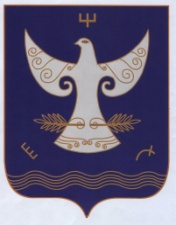 РЕСПУБЛИКА БАШКОРТОСТАНАДМИНСТРАЦИЯСЕЛЬСКОГО ПОСЕЛЕНИЯСАНЗЯПОВСКИЙ СЕЛЬСОВЕТМУНИЦИПАЛЬНОГО РАЙОНАКУГАРЧИНСКИЙ РАЙОН                      4533443, Урге Санъяп  ауылы,                              Үҙәк урамы, 47РЕСПУБЛИКА БАШКОРТОСТАНАДМИНСТРАЦИЯСЕЛЬСКОГО ПОСЕЛЕНИЯСАНЗЯПОВСКИЙ СЕЛЬСОВЕТМУНИЦИПАЛЬНОГО РАЙОНАКУГАРЧИНСКИЙ РАЙОН                      4533443, Урге Санъяп  ауылы,                              Үҙәк урамы, 47               453343,  с.Верхнесанзяпово                              ул.Центральная, 47